Unit 308: Produce and present advanced main course dishes using standardised recipesHandout 3: Spring lamb with an herb crust, seasoned faggot, fondant potato, spring vegetables and carrot puree, and a port and red current jus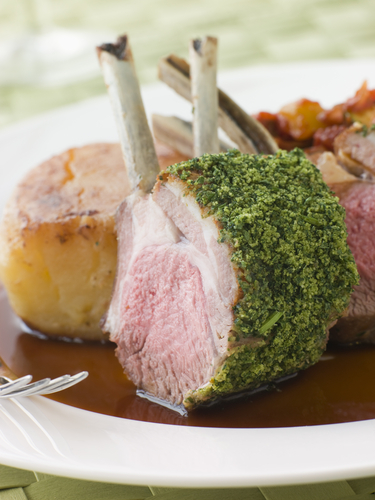 Spring herb crust – ingredients6 slices of white bread200gms flat leaf parsley100gms fresh rosemary 50gms cheese1 clove of garlic2 teaspoons of olive oilsalt and pepperSpring herb crust – methodFinely grate the bread and cheese; finely chop all the herbs and garlic. Combine ingredients with a little olive oil. Lamb loin – ingredients2.5kg rack of lamb15 ml of olive oilknob of buttersalt and pepperLamb loin – methodTake the rack of lamb; remove the bark (thin skin) using either your fingers or a knife. Using a sharp knife, trim the sinew and fat attached to the loin of lamb.Pan-fry the rack of lamb in a little butter evenly coloring the loin and season with salt and pepper.Place into oven at 170 degrees for about 2 minutes, take the loin out and roll in the herb crust, ensuring the loin is equally covered. Place back in the oven for a further 2-3 minutes. Rest for 4-5 minutes before slicing.Fondant potato – ingredients4 large potatoessprig of rosemary200gms salted butter200ml chicken stock2 garlic clovessalt and pepperFondant potato – methodAdd the butter and potatoes in a saucepan and put onto the heat and fry until deep golden-brown on one side, about 5–6 minutes.Turn over the potatoes and cook for a further 5-6 minutes, or until golden-brown on both sides. Carefully pour in the stock, and then add the garlic cloves and rosemary sprigs.Place the pan into the oven at 170 degrees until tender, then remove the potatoes from the pan using a pallet knife and keep warm.Carrot puree – ingredients300gms carrots50gms salted butterchicken stockCarrot puree – methodPut the carrots in a saucepan and pour over just enough boiling water or stock to and cover with a lid, simmer for 15–20 minutes until soft.Drain the carrots and place in a blender, adding some of the stock and butter, then puree until very smooth or pass through a sieve. Taste and adjust seasoning.Spring vegetables – ingredientsbaby carrotspeasbeetrootasparagus shallotsvegetable stock Spring vegetables – methodWash and prepare the vegetables and cut into the required size. Lightly colour in a little butter using a frying pan. Blanch baby carrots in the vegetable stock and repeat the colouring process. Adjust seasoning and keep warm.Lamb stock – ingredients5lb lamb bones, with attached meat3 tablespoons olive oil1 teaspoon salt6 whole black peppercorns5 fresh bay leaves3 garlic cloves1 onion, peeled and quartered2 celery stalks, cut in pieces1 carrot cut in pieces200gms ground beef2 pig trottersegg whitesred wineLamb stock – methodPut the lamb bones and few halved brown onions and halved carrots into a large roasting dish. Roast at 220°C until they are well browned. Turn them a few times and take care that they do not burn, as this will cause the stock to taste bitter. Transfer the bones to a large heavy-based stockpot. Fill with enough cold water so the bones are covered by about 5cm of the water.Pour off any fat in the roasting dish. Deglaze with a little wine or water. Scrape up any sediment and cook to reduce pan juices by half. Add to the stockpot. Add pig trotters and ground beef.Bring the stock to the boil very slowly. Greyish scum will rise to the surface as the stock comes to the boil; use a wide ladle or large spoon to skim it away. Add egg whites and then strain. Reduce stock until correct consistency and taste.Faggot – ingredients 300gm lamb mince1/4 teaspoon of grated nutmeg2 teaspoons of chopped parsleypig’s caulsalt and pepperFaggot – methodMince all the roughly chopped meats. If you don't have a mincer, then chop in a food processor.Place the minced meat into a large bowl and add herbs, nutmeg and a pinch of salt and pepper. Mix thoroughly; divide the mixture into 4 and shape into balls.Wrap each ball in pig’s caul making sure it overlaps as it will seal as it cooks and hold the faggots together.Place the faggots onto a shallow oven proof dish and bake in the hot oven for 10 minutes.Port and redcurrant jus – ingredients200ml lamb stock50ml port2 tablespoons honey200g redcurrant Jellyred food colouringcorn starch to thickenPort and redcurrant jus – methodCombine the port and stock over a medium-high heat. Stir and bring to the boil. Add the redcurrant jelly to the mix, and stir well. Allow to continue boiling, again until mixture is thick and just about halved – another 15–20 minutes. Stir occasionally. Once nicely thickened and reduced, turn off heat. Strain if needed making sure the consistency and seasoning is correct.